Section 7– Appendices:  Vendor Bid Response FormsAppendix A:  General Information and OverviewCompany Information:Product Information:General Warranty Information:Appendix B-1:  On-Premise Vendor Bid Pricing SheetAppendix B-2:  Cloud-Based Vendor Bid Pricing SheetAppendix C:  User Reference ListProvide three (3) user references that most closely reflect similar users to the Authority’s scope of work within the past five years.  Reference sites should be fully implemented and live on the current version of the software.  Connecticut and/or regional references may be requested.Appendix D:  Vendor and System RequirementsThis section includes the vendor, technical, and functional requirements to be evaluated in this RFP. The Requirements section will become Section 2 of your RFP response.  This is not a comprehensive list of all of the Authority’s requirements, but includes the key requirements that will be used to evaluate the RFPs and will be included as part of the signed contracts.  Responses to each line item should be concise and straightforward.The Authority expects vendors to respond in a factual manner, clearly identifying software that is fully released, in testing, or slated for future release for each functional requirement.  Vendors must provide a rating for every item.  If the requirement does not pertain to the proposal being submitted, enter “N/A”.  If a submitted RFP includes blank responses the document may be considered incomplete and rejected.  Use the following rating system to complete the RFP and evaluate the requirements and include a brief description of how the software supports the stated requirement.THE PRIMARY UNIT AND THREE SUBSIDIARIES WILL TAKE ADVANTAGE OF EACH OF THE REQUIRED SECTIONS.  THE FINANCIAL STATEMENTS WILL BE PRESENTED WITH THE THREE SUBSIBIARIES AS COMPONENT UNITS OF THE PRIMARY UNIT – CHEFA, SEPARATELY AS WELL AS CONSOLIDATED.The current custom Bond/Investment Module will be integrated with the Authority’s new system during implementation.  transactions from this module will need to be an integrated part of this new solution.  A description of the functionality of this Bond Investment Module has been provided in Appendix E.REQUIREMENTS OF ALL MODULESREQUIRED MODULESGeneral LedgerBudget Preparation/IntegrationThe Authority currently prepares an annual budget.  The Authority desires a budget module that is integrated to core financial modules.  This should include multi-year budgeting for capital projects.  The module should include:  the ability to generate baseline budgets based on prior year budget less one-time expenditures and adjusted for inflation, ability to track changes, generate overhead calculations, what-if scenarios, and other forecasting methods.The Authority prepares the budget at a detail (object) level, with presentation to its Board Committees at different levels of detail.  The Authority prepares three separate budgets with overlapping services requiring allocation to its subsidiaries either by percentage, head count or specific dollar value.Accounts PayablePrimarily, the Authority uses a de-centralized purchasing system.  Requests for goods and services are generated in the various departments.  When invoices are approved, checks are issued for payment.  Checks are issued for payment weekly.How vendors are managed in the system for amount allocation between more than one entity (Due to/from) and/or 1099’s per EIN should be of consideration.  Whether there existsone master data set for all three agencies, orthree separate and individual data sets are maintained.There is a defined process for verification, approval and entry of vendors into the current system.Accounts ReceivableThe Authority accounts receivable billings are generated through 3rd party payments to Trustees.  Upon receipt of payment, Authority invoices are entered into the cash receipting system and posted to the general ledger.  Records cash received from institutions for CHEFA fees, 3rd party invoices And miscellaneous other receipts.Authority revenues are derived from a basis point calculation on the par amount of outstanding bonds.  These amounts are accrued monthly and billable/payable per client, two times a year.Cash ManagementThe Authority currently has access to downloads from its banks that are programmed by our current consultant for import into the current system.  The new system should provide the opportunity to do this more seamlessly (no 3rd party programming required) if at all possible.Fixed AssetsAssets tracked as purchased, if over $2,500, using straight line depreciation:½ first year in equal monthly amounts from date of purchase½ last year in equal monthly amounts for 12 months of fiscal yearEqual 12 months depreciation for years in between first and lastThere are five categories for fixed assets:  furniture, equipment, hardware, software and leasehold.Financial ReportingAppendix E:  Bond/“Investment” Module DescriptionFund Accounting Used to track CHEFA and CHESLA Bonds Issued and their transactions within/between each Fund which can consist of the following fund types:Construction FundDebt Service FundDebt Service Reserve FundWorking Capital FundRenewal and Replacement FundLoan FundRevenue FundPlease see the Appendix G:  Chart of AccountsMultiple Bond Issues, each of which can haveVarying interest payment schedules (with varying interest rates and payment dates)Multiple Principal pay down coupons with many maturity dates.Amortization schedules for each IssueStatements and projected balances, as well as calculating and posting interest and principal payments. Investments, within each Bond IssueThe proceeds in each within each fund, within an issue, are invested in various investment instruments.Each of which can pay interest in different ways and at different rates.Some Fund activity is reported to the Authority by the banks, Imported & uploaded, verified and posted.Purchase and/or Sale dates and amounts, sold interest, current valuation, are tracked individually (by Issue by Fund.Year-end accruals for both issues and investments must be calculated.All transactions flow to the general ledger.  Financial statements by issue are generated, as well as combined for year-end statements.Appendix F:  Audit Consolidation DiagramThe following diagram should be used to assist with determining if the proposed general ledger account coding system will be capable of accommodating the Authority’s needs.  Please use this diagram in conjunction with the following Appendix G:  Chart of Accounts – Trustee Accounting Module and the Authority’s Audited Financial Statements which can be located on our website by the following link:  http://www.chefa.com/about/financials.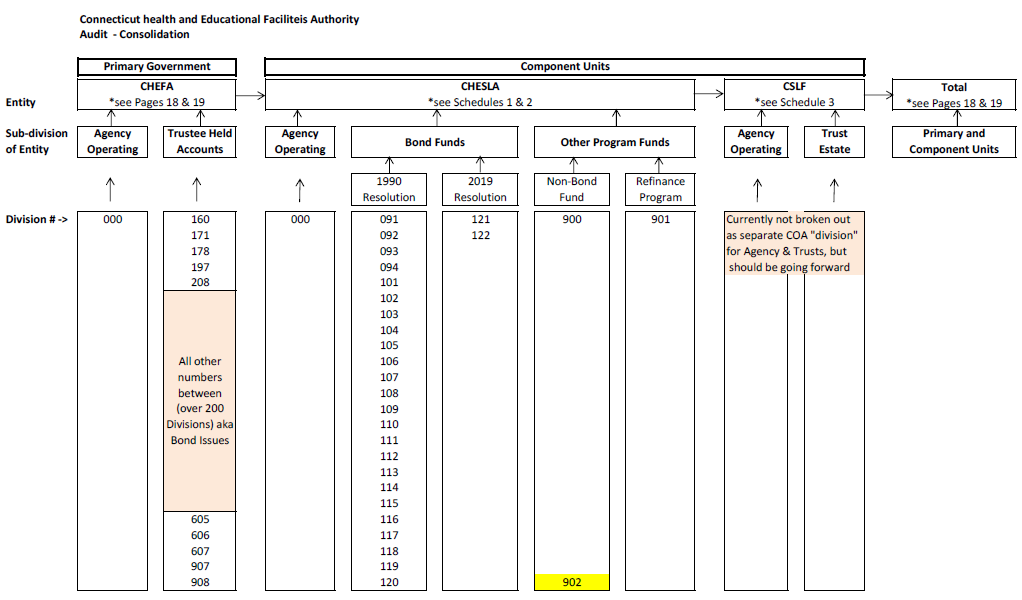 Appendix G:  Chart of Accounts – Bond/Investment ModuleEach “fund” code represents the multiple funds with each Bond Issue.  Each Bond Issue is an “entity” with Assets, Liabilities, Fund Balance, Revenue and Expenses.  Transactions can occur as “transfers” between Funds.  i.e. Excess cash can flow from the Reserve Fund to the Debt Service Fund.  Each generates a separate Net Income (Loss).  These financials are reported separately from the Authority’s operations, on a month to month basis, however, annually these “entities” are consolidated with operations on the Audited Financial Statements.Company Name:Address, City State  Zip:Address, City State  Zip:Web Site URL:Contact NameTotal Number of Employees:Total Number of Employees:Total Number of Employees:E-Mail Address:Telephone Number:Telephone Number:Annual Sales (each year for the past 5 years):Annual Sales (each year for the past 5 years):Annual Sales (each year for the past 5 years):Number of Years in Business:Number of Years in Business:Number of Years in Business:Number of Years in Business:YearYearSalesProduct Name:Version:Relational Data Base Management System and Release:Relational Data Base Management System and Release:Total Number and Population Range of all Installs:Total Number and Population Range of all Installs:Total Number and Population Range of Installs on Version to be Implemented:Total Number and Population Range of Installs on Version to be Implemented:Total Number and Population Range of Total Users:Total Number and Population Range of Total Users:Total Number and Population Range of Authority Users in Connecticut:Total Number and Population Range of Authority Users in Connecticut:Total Number of Government Users:Total Number of Government Users:Total Number of Government Users in Connecticut:Total Number of Government Users in Connecticut:Software LicenseInstallation Conversion and TrainingAnnual Maintenance/ Tech. SupportModulesBid PriceBid PriceBid PriceGeneral LedgerBudgetingAccounts PayableAccounts ReceivableCash ManagementInvestmentsBilling/InvoicingFixed AssetsFinancial ReportingBond/Investment ManagementBid Price for Required Modules$$$Possible Supplemental ModulesProject/Cost AccountingInventoryHuman ResourcesTotal Bid Price$$$Software LicenseInstallation Conversion and TrainingAnnual Maintenance/ Tech. SupportModulesBid PriceBid PriceBid PriceGeneral LedgerBudgetingAccounts PayableAccounts ReceivableCash ManagementInvestmentsBilling/InvoicingFixed AssetsFinancial ReportingBond/Investment ManagementBid Price for Required Modules$$$Possible Supplemental ModulesProject/Cost AccountingInventoryHuman ResourcesTotal Bid Price$$$Reference #1Reference #1Reference #1Reference #1Name of User:Concurrent Users:Population:Go Live Date:Contact Name/Title:Telephone #:Modules Installed:Other comments:Reference #2Reference #2Reference #2Reference #2Name of User:Concurrent Users:Population:Go Live Date:Contact Name/Title:Telephone #:Modules Installed:Other comments:Reference #3Reference #3Reference #3Reference #3Name of User:Concurrent Users:Population:Go Live Date:Contact Name/Title:Telephone #:Modules Installed:Other comments:RatingDefinition4Standard and available in the current release.  Software fully supports this requirement.  No customization or modification is required.3Meets requirement with minor configuration or modification.  Vendor configuration is required vendor maintains the application on upgrade paths.  Testing and production of modifications will be completed by implementation date.Please Show any costs for the modification(s).2Available with third party software application.  Indicate name of the application recommended and number of installs jointly completed.1Does not meet requirement and requires substantial system modification.  Indicate timing required and estimated cost of modification.0Not available.  Software will not meet requirement.FRFuture Release.  Requirement will be available in future release.  Please indicate anticipated release month and year.DescriptionRatingHow is requirement accomplished?General System RequirementsGeneral System RequirementsGeneral System RequirementsComplete on-line help functionIntegrated online help with error checking with warnings, balancing corrections displayMultiple-users can work in the same module simultaneously, as well as generate reports against the same data at the same timeAbility to run other applications alongside the system software and have more than one module open at once using a single login.Drill down from reports, queries, or screens from summary to transactional detailAudit trails system wideInterfacing efficiency with the Authority’s existing server and workstation platformsSupport services to all personnel with access to the system EST 8-5/365Data StructureData StructureData StructureInterface with similar data in other modulesImport and export data for user controlled manipulation in ASCII and also in formats compatible with Microsoft Office applicationsPreference for MS SQL or ODBC compliant database; no proprietary databasesUnlimited user defined fields that can be accessed through queries and reportsEncrypt database both in transit and at restAccounting PrinciplesAccounting PrinciplesAccounting PrinciplesMultiple year history to be maintained, by year (changes to current year G/L account structure do not impact historical amounts)Real time, multi-step batch processing in every module including securityAuditing CapabilitiesAuditing CapabilitiesAuditing CapabilitiesView/report history of who has accessed, created, or modified each data entry itemAccess ControlsAccess ControlsAccess ControlsUse network logon credentials and MS Active Directory to assign permissionsRole based security where users can be assigned to multiple roles.DescriptionRatingHow is requirement accomplished?Query CapabilitiesQuery CapabilitiesQuery CapabilitiesConduct searches, post transactions, and generate reports at all levels of the account structure by fiscal year, month, calendar years, or any user defined dateAllow sufficient dimensions of roll up levels for reporting or online inquiry to meet user needsPerform keyword, wild card, and multiple field queries.Save queries and make saved queries available to other usersReportsReport writer (propriety or licenses for a program such as Crystal Reports?)Generate and save custom reports from queries or system-generated dataCopy standard reports over to user libraries to make specified changes without altering original reportsCustomizable templates for common reportsReport criteria selection via drop downs, queries, or pick listsView reports onlineExport reports to an ASCII file, spreadsheet, word processing applicationDirectly e-mail a reportHistorical reporting for up to ten years of prior financial dataAbility to generate/schedule reports to be distributed electronically (email)PrintingPrintingPrintingDisplay reports to the screen and print screens on requestPrinting to non-proprietary forms and labelsDescriptionRatingHow is requirement accomplished?Structure and Accounting PrinciplesIndicate the minimum and maximum number of digits for the account code structure accommodating the various transactions.  The chart of accounts should allow the admin level user complete control over structure.SEE APPENDIX E FOR CURRENT AUDIT CONSOLIDATION DIAGRAM.Chart of accounts should allow for totals and sub-totals within each entity and additionally within the consolidationThe system should be capable of being consistent with General Accounting Standards Board (GASB) standardsAffords various views of the General LedgerAbility to move from a G/L account to specific transactions affecting the account (drill-down capabilities)Ability to conduct searches, post transactions, and generate reports at all levels of the account structure by fiscal year, month, calendar years, or any user defined dateAbility to create and post transactions for subsequent accounting periods (e.g. month, year) before the current accounting period is closedSupports cash basis, accrual basis, year-end accrual basis, or any combination thereofAllow at least 13 periods per year with open periodsAbility to lock the previous year after year end closure to avoid inadvertent changesAbility to lock the previous month after month end closure to avoid inadvertent changesView history of who has accessed, created, or modified each data entry itemAutomatic reversing Journal EntryAutomatic year-end closing without loss of detail.Provide for automated monthly and year end closing entriesUser friendly drop-down menus or auto-complete capabilities for all account codes currently available in the systemDescriptionRatingHow is requirement accomplished?Consolidated BudgetingAbility to generate an annual budget within the system (not as an import).Ability to create global changes under a variety of methods such as percentages, fixed amounts, and by a user defined formula.Support multiple budget versions (i.e. original, amended, adopted, etc.) with audit trail of modificationsAbility to directly link to data spreadsheet and/or word processing documentsMultiple departments can update their budget information simultaneouslyHierarchical structures can be defined that allow for reporting of individual as well as aggregate revenues and expendituresOnline view of reports (list supported browsers)Ability to compute “what if” scenarios using actual budget data or adjusted budget data compared to actual expenditure data or adjusted expenditure data in any combinationCapabilities allow users to develop budget forecasts using base-year budgetsCapabilities allow forecasts to be expressed in terms of percentage increases or decreasesSubsequent proposals and changes to budgets can be analyzed without affecting current budgets.Ability to budget at account and sub object levelAbility to provide dollar and percentage change techniques by budget line item or line item group to simplify budget processAbility to perform user-defined allocations for payments (reimbursements) to various funding categoriesDescriptionRatingHow is requirement accomplished?Support for the entire budget process such as preparation, approval, amendments, monitoring, etc.Budget module must recognize account attributes (groupings) that are built into the account structure in the General LedgerAllow comparison of different budget versionsSystem must provide a high level of security that would only allow specific users to access, create and/or approve specific budgetsBudget data can be established and maintained on-line for any number of past, present and future yearsAbility to view the detail charges of actual spendingAbility to have all prior history for actual spending and budgets available on-line for multiple yearsAbility to roll up department budgets to the account code levelAbility to accommodate the transfer of funds between budgeted line itemsAbility to create an on-line long-term capital budget that is integrated with other system modulesAbility to create cost centers in the Budget module before they are created in the GL to be carried forward to the GL upon approval of the budgetAbility to produce human resource position budgets with granularity and access permission securityBudgeting - ReportingAbility to product budget to actual reports within the systemAbility to provide centralized monitoring of spending, budget preparation process, and available balancesSystem has capability to produce comprehensive management and budget reportingSystem has capability to produce internal reports of a department as well as agency-wide reportingReports should have ability to include “to and from date”, with the default being our fiscal yearThe system should allow user to run reports at a high level and drill down to lower levelsAbility to create the final budget document on-line and printed in its finished formDescriptionRatingHow is requirement accomplished?Track aging items and other exceptions.Recurring payables processingVendor discount management.Access vendor history by vendor name, vendor number, invoice date, check date, and account codes.Automatically transfer issued checks to an outstanding register and allow users to process cleared checksFlag and block duplicate invoice processing, with ability to overrideMultiple invoices on one checkSupports 1099 reporting requirements.  1099 management to the invoice line item level; not just the vendor or the invoiceIntegrates with other systems such as:  General Ledger, Fixed Assets, etc.Check reconciliation functionalityPayment approval list generated for management approval (i.e. workflow functionality)Electronic payment to vendors  (ACH,  wire, debit)Positive pay file outputBank reconciliation for multiple bank accountsCapable of issuing checks up to $999,999,999.99System should be able to process invoices using account codes from all three agenciesSystem should be able to handle prepayments and allocating expense across user-defined periodsAbility to sort checks by vendor number, by user-defined sequence within bank account number, or by vendor nameAllow for voiding checks and reversing payment from the master fileDescriptionRatingHow is requirement accomplished?Vendor set up should be independent of invoice entry and payment capabilities with user-defined security levelsAbility to print check stub detail on successive check stubs, if necessary, and void successive checksSystem should print a report identifying all gaps in the check sequenceAbility to perform reconciliation of voided, canceled and returned checks individually or in batchSystem should automatically print a control list of checks printed after each check printing cycleAbility to print a “check register” after each check runAbility to run a report showing outstanding checks/transactionsAbility to receive electronic data on cleared checks from the bank to perform bank reconciliationSystem should maintain vendor payment records in system for current, year-to-date and multiple prior yearsAbility to print vendor lists and analysis reportsVendor profile must include 1099 informationIndicate the maximum number of vendors allowable in the systemAbility to run reports on inactive vendors for a specified period of timeSearch capabilities by vendor name or numberAP voided check logAP stop payment logSystem should allow for check processing simultaneously for separate agenciesThe ability to generate multiple vouchers from a single invoice or request for paymentAbility to provide a designation code for each vendor, including 1099, minority, or other special statusAbility to provide for the establishment of discount and payment terms for each vendor to automatically calculate applicable discounts and optimal payment dateDescriptionRatingHow is requirement accomplished?Provide for input of accounts receivable data and printing of invoicesAbility to maintain an AR Master record for all receivablesFull integration with:  General Ledger and Accounts Payable modulesAbility to display the open item/balance forward status and aging for client invoicesSystem should allow user defined aging categories (e.g., current, 30,60,90 days)Ability to generate delinquency letters by clientAbility to produce refund checks from AR through APAbility to apply a single check to multiple open itemsAbility to receive cash for items other than invoices such as miscellaneous cashReview on screen all customer accounts past dueCash Receipts Journal:  Payments received each day, all relevant detail of payment and any special General Ledger account entries requiredAll AR reports should contain entries created by all usersUsers should have ability to drill down on specific items when they display invoices for a specific clientAutomatic posting to appropriate subsidiary and GL accountsPrint statements by user defined criteriaDescriptionRatingHow is requirement accomplished?Print informational messages on invoices/statementsEmployees set up in system for travel advances, etc.Ability to provide complete on screen and hard copy reporting of accounts receivable activity and aging.Indicate the minimum and maximum characters for vendor identification numbersDollar amount formatted to $###,###,###.##Ability to set up multiple AR accounts each tracking a specific type of clientSystem should not allow duplicated receipt numbers to be generatedAbility to track petty cashAbility segregate the type of receivables – set up different rules to accommodate the different types of operationsAbility to view the detail transaction of the AR in the General LedgerAbility to process different invoice formats from the system to accommodate different program needsDescriptionRatingHow is requirement accomplished?Automatically match cancelled checks from the bank statement to the system by check amounts, check number and bank ID.Allow automatic upload of bank statements into the system.Have the ability to stale date checks automatically based upon the difference in the amount of days between check issuance and the current dateAllow association of a replacement check number with the original checkProvide for the creation of an unlimited number of bank accounts and cash accountsSystem must be able to track money market securities (treasury bills, commercial paper, banker’s acceptance, state and local obligations, federal funds, etc.), notes and bonds, equities, etc.Provide check listing by bank ID and check numberAllow drill down function to the originating transaction (deposit, check or other bank transaction)Provide listing of deposits with detail informationProvide a list of cancelled checksProvide a history report on any given documentProvide a list of outstanding checksProvide a check history by VendorDescriptionRatingHow is requirement accomplished?Ability to provide for automatic calculation of depreciation and posting of entries to the General LedgerIntegrated with Accounts Payable system to facilitate additions to the fixed assets inventoryAssign fixed assets to one or more funds, users, and/or locationsDefine classes and categories of fixed assetsAcquisition method is trackedAbility to selectively post depreciation based on asset category, account, status or other fieldAbility to allow depreciation to be calculated on either a monthly, quarterly or annual basisOption to depreciate on a variety of methodsHave the ability to allocate depreciation expense consistent with GASBAllow the assignment of primary classes to assetsRecognize accounts that are related to capital expenditures to interface with the fixed asset systemAllow the creation of detailed retirement records in relation to an asset, including sales price, disposal date, method of disposal, etc.Have the ability to allow for the definition of user-defined categories/codes of fixed assets (for location codes, primary class, etc.)Ability to track the transfer of assets and all associated historyAd-hoc reporting on any fixed asset field for depreciation reports, inventory reports and suchDescriptionRatingHow is requirement accomplished?Ability to meet GASB requirements and consolidate the chart of accounts for required financial reportingAbility to provide real time reporting and inquiryProvide standard financial statements, department expense reports, revenue reports, account detail reports and trial balance, etc. that can be easily modified within the systemAbility to report to screen, to printer or to fileAbility to report for any selected time period (monthly, quarterly, multi-year, prior year, etc.)Ability to create reports that allow:Set-up the format of the reportSpecify subtotal and total linesCustom headings, columns and rowsSet-up prompts to request report parameters from userRoll up by cost center, division, group, etc.Set-up analysis/variance reportingUnit or statistical informationUse of data from the budget, actual,  or actual transaction detailComparative balance sheets, extract balances for multiple yearsCalculations on columns such as adding or subtracting columns and print account descriptionsCaptures detailed statistical dataUser-defined output formats like Excel, text or printComprehensive Ad-Hoc Report WriterAbility to queue/schedule multiple reports for automatic printing with user-defined folders to help organize reports by typical generation time (weekly, monthly, yearly)Provide capability for interactive file interface for downloading and uploading of data while maintaining security controls and data integrityExtract data for further analysis and reportingProvide report accuracy such that all reports provide summary totals and cross-foot regardless of rounding factorsKeep detailed transaction history for at least five years.  Indicate maximum number of years.A customized report writer that incorporates logic/statistical functions within the application, such as “if” and then” functionsManagement Discussion and Analysis – all charts, graphs and schedules that depict quantitative data that is maintained in the financial system’s General LedgerAll schedules to support financial statements.  http://www.chefa.com/about/financialsPrimary Government and Component Unit financial statements – statement of net position, statement of revenues, expenditures and changes in fund net position, statement of cash flows – for each Entity as well as ConsolidatedAll reports should be self-supporting and justifying – the underlying schedules and transactions should be accessible or derived from the face of the finished reportAll reports should have the option to drill back to the lowest level or original data entryAll reports support multiple reporting charts of accounts to allow for different titles and roll-ups to conform to different reporting needsSEE APPENDIX E FOR CURRENT AUDIT CONSOLIDATION DIAGRAM.Reports allow the user to dynamically select the reporting basis of an analysis, query, or report from cash basis, to modified accrual, to full accrual, to budgetary, and/or another comprehensive basisAllows connections to digital dashboards, predictive analytics, and other business intelligence toolsAllow user defined measures for non-financial information relating to virtually any business metric in the data warehouse or info martCHEFAChart of Accounts - Trustee Accounting ModuleChart of Accounts - Trustee Accounting ModuleChart of Accounts - Trustee Accounting ModuleChart of Accounts - Trustee Accounting ModuleChart of Accounts - Trustee Accounting ModuleChart of Accounts - Trustee Accounting ModuleGL classFundSub classBond IssueDescription00080-167FIXED ASSETS (this is where we book the BONDS outstanding)00090-167Fixed Assets00091-167Restricted Surplus00092-167Bonds Redeemed00098-167BONDS PAYABLE00099-167Bonds Payable10200-167CONSTRUCTION FUND (02)10201-167Cash10215-167Due From  Institution10220-167Investments10230-167Accrd Interest Receivable10270-167Cost In Excess Of Market20203-167Due To Institution20210-167Accounts Payable20291-167Due To Other Funds20293-167Due From Other Funds30201-167CF Fund Balance40201-167Income From Investments40203-167Proceeds From Sale Of Bds/Nts40204-167Proceeds From Institution40206-167Recovery In Market Value60207-167Reimbursement To Institution60211-167Decline In Market Value60212-167Apprec/Deprec of Investments60220-167Bond/Note Discount60221-167Construction Expense60222-167Architect Expense60223-167Use A/C #5108   (9/89)60224-167Equipment Expense60225-167Miscellaneous Expense60226-167Bond/Note Issue Expense60227-167Retire Bonds/Mortgage80201-167Transfers In/out80202-167Transfer To Other Issues80203-167Transfer To Escrow Fund80204-167Transfers Out80208-167Transfer From Other Issues10400-167DEBT SERVICE FUND (04)10401-167Cash-Interest Acct10402-167Cash-Principal Acct10415-167Due From Institution10420-167Investments10430-167Accrd Interest Receivable10470-167Cost In Excess Of Market20401-167Principal Payable20402-167Interest Payable20403-167Due To Institution20491-167Due To Other Funds20493-167Due From Other Funds30401-167DSF Fund Balance40401-167Income From Investments40402-167Rental Income40403-167Proceeds From Sale of Bds/Nts40404-167Proceeds From Institution40405-167Interest Accrued To Sale Date40406-167Recovery In Market Value60401-167Interest Expense60402-167Principal Expense60403-167Misc. Bank Fees (TBR)60404-167Trustee Fee60405-167CHEFA Fees60407-167Reimbursement To Institution60411-167Decline In Market Value60412-167Apprec/Deprec of Investments80401-167Transfers In/Out80403-167Transfer To Escrow Fund80404-167Transfers Out80405-167Transfer to Other Issue80408-167Transfer from Other Issue10500-167DEBT SERVICE RESERVE FUND (05)10501-167Cash10515-167Due From Institution10520-167Investments10530-167Accrd Interest Receivable10570-167Cost In Excess Of Market20503-167Due To Institution20591-167Due From Other Funds20593-167Due To Other Funds30501-167Fund Balance40501-167Income From Investments40503-167Proceeds From Sale of Bds/Nts40504-167Proceeds From Institution40506-167Recovery In Market Value60503-167Misc. Bank Fees (TBR)60507-167Reimbursement To Institution60511-167Decline In Market Value60512-167Apprec/Deprec of Investments80501-167Transfers In80502-167TRANSFER TO OTHER ISSUES80503-167Transfer To Escrow Fund80504-167Transfers Out80508-167TRANSFER FROM OTHER ISSUES10700-167REDEMPTION FUND (07)10701-167Cash10720-167Investments10730-167Accrd Interest Receivable30701-167Fund Balance40701-167Income From Investments40704-167Proceeds From Institution60701-167Interest Expense60702-167Redemption of Bonds (Face)60703-167Miscellaneous Fees60707-167Reimbursement To Institution60709-167Redemption of Bonds-Gain/Loss80701-167Transfers Out80703-167Transfer To Escrow Fund80704-167Transfers In10800-167ESCROW FUND (08)10801-167Cash10820-167Investments10830-167Accrd Interest Receivable10870-167Cost In Excess of Market30801-167Fund Balance40800-167ESCROW FUND40801-167Income From Investments40803-167Proceeds Fr Sale of Bonds/NTS40806-167Recovery In Market Value40809-167Proceeds from Institution60801-167Interest Expense60802-167Principal Expense60811-167Decline In Market Value60812-167Apprec/Deprec Of Investments80801-167Transfers In80802-167Transfers To Other Issues80808-167Transfers From Other Issues80809-167Transfers Out10900-167REBATE FUND10901-167Cash10915-167Due from Institution10920-167Investments10930-167Accrued Interest Receivable10970-167Cost in Excess of Market20903-167Due to Institutions20991-167Due from Other Funds20993-167Due to Other Funds30901-167Fund Balance40900-167REBATE FUND40901-167Income from Investments40903-167Proceeds From Sale of Bds/Nts40904-167Proceeds from Institution40906-167Recovery and Market Value60903-167Misc. Bank Fees (TBR)60906-167Arbitrage Rebate60907-167Reimbursement to Institution60911-167Decline in Market Value60912-167Appre/Deprec of Investments80901-167Transfer in80903-167Transfer to Escrow Fund80909-167Transfers Out11000-167REVENUE FUND11001-167Cash11020-167Investments41001-167Income From Investments61001-167Interest Expense61002-167Principal Expense11100-167Fund Balance11101-167#NAME?11115-167#NAME?11120-167#NAME?11130-167#NAME?21103-167#NAME?21191-167#NAME?21193-167#NAME?41101-167#NAME?41102-167#NAME?41104-167#NAME?61107-167#NAME?81101-167#NAME?81109-167#NAME?11200-167WORKING CAPITAL FUND (12)11201-167Cash-Work Cap Reserve11205-167Cash-Work Cap Itl/Proceeds11206-167Cash-Work Cap Itl/Institution11207-167Cash-Work Cap Itl/Loan Sub11215-167Due from Institution11220-167Investments11230-167Accrd Interest Receivable11270-167Cost In Excess of Market21203-167Due to Institution21291-167Due to Other Funds21293-167Due from Other Funds31201-167Fund Balance41200-167WORKING CAPITAL FUND41201-167Income from Investments41204-167Proceeds from Institution61207-167Reimbursement to Institution81201-167Transfer In81202-167Transfer To/From Other Issue81209-167Transfer Out11300-167RENEWAL & REPLACEMENT FUND (13)11301-167Cash11315-167Due from Institution11320-167Investments11330-167Accrd Interest Receivable11370-167Cost in Excess of Market21303-167Due to Institution21391-167Due to Other Funds21393-167Due from Other funds31301-167Fund Balance41301-167Income from Investments41304-167Proceeds from Institution61307-167Reimbursement to Institution81301-167Transfer In81309-167Transfer Out11400-167LOAN RESERVE FUND (14)11401-167Cash-Loan Reserve11402-167Cash-Loan Payment11415-167Due from Institution11420-167Investments11430-167Accrd Interest Receivable11470-167Cost in Excess of Market21403-167Due to Institution21491-167Due to Other Funds21493-167Due from Other Funds31401-167Fund Balance41401-167Income from Investments41402-167Rental Income41403-167Proceeds from Institution61407-167Reimbursement to Institution81401-167Transfer In81409-167Transfer Out11500-167SPECIAL CAPITAL RESERVE FUND11501-167Cash11515-167Due from Institution11520-167Investments11530-167Accrd Interest Receivable11570-167Cost in Excess of Market21591-167Due to Other Funds21593-167Due from Other Funds31501-167Fund Balance41501-167Income from Investments41503-167Proceeds from Sale of Bds/Nts41504-167Proceeds from Institution61507-167Reimbursement to Institution81501-167Transfer In81503-167Transfer to Escrow Fund81508-167Transfer From Other Issue81509-167Transfer Out